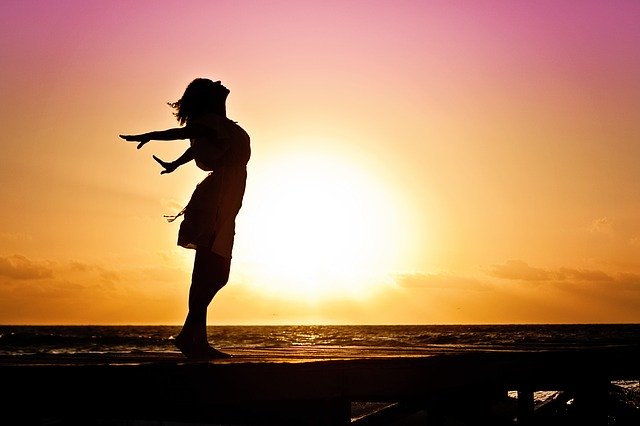 A szabadság a szépirodalomban„Sosem voltam elég bátor utat engedni e szavaknak,ha a testem leláncol, hogyan születhettem szabadnak?Hát kitárom két karom, az élet úgyis kitanít...”/Punnany Massif: Szabadon/
A kvíz beküldési határideje 2020.06.30.A helyes megfejtők között minden hónap végén könyvjutalmat sorsolunk ki.Melyik Petőfi versből idézünk?„Tenger kéj veszen körűl,
Közepében lelkem fürdik...
A madár röpűlt csak eddig,
Most az ember is röpűl!”Vasúton15-dik március, 1848Szabadság, szerelemMely Kosztolányi Dezső versből van az idézet?„Lelkem szabad, mint egy bitang ladik,
bordáimat a hab törése rázza,
a víz felém hullámokat hajít.”Ne hidd, hogy…SzabadságSorsunkKinek a verse a Szabad sajtó, melyből idézünk?„Kiálts fel érzés! mely nyögél
Elfojtott, vérző szív alatt.”Arany JánosVörösmarty MihályPetőfi SándorKi írta a verset, melyből idézünk?„Jöszte hozzám, szép madárka!
Nem zárlak én kalickába;
Mikor tetszik, elrepülhetsz,
Ha kedved lesz, visszatérhetsz.”Benedek ElekWeöres SándorVörösmarty Mihály„Rabok voltunk mostanáig,Kárhozottak ősapáink,Kik szabadon éltek-haltak,Szolgaföldben nem nyughatnak.”
Melyik versből idézünk?Nemzeti dalHimnuszSzózatHonnan való az idézet?„Szabad szerettem volna lenni mindig
s őrök kísértek végig az uton.”Radnóti Miklós – Negyedik eclogaJózsef Attila – Szabad Petőfi Sándor – Úton Kiről szól az a Jókai Mór vers, amiből idéztünk?„Hitnek, gondolatnak, földnek szabadságaMinden ajkú honfi szívében egy bálvány,Ki mindenekfölött imádott és drága,Kit lelkében visel, nem csupán a száján.”II. Rákóczi FerencZrínyi MiklósBem JózsefMi volt Csorba Győző harmadik kötetének címe?MenekvésGyülekezésSzabadulásMikor írta József Attila a Szabad-ötletek jegyzékét?193519361937Melyik az a Sára Sándor film, mely a 48-as szabadságharc idejében játszódik?Szabadság, szerelem80 huszárA kőszívű ember fiaiMelyik Varró Dániel versből idézünk? 
„Szerettem szabad lenni, léha, 
Lábat lógázni könnyű kedvvel, 
Óra helyett sakkozni néha 
(Hiába no, gyarló az ember)”Nagyocska testamentumKicsinyke testamentumTestamentumFodor Ákos melyik verse ez?
„Szabadság az, ha
megválaszthatom: kitől
és mitől függjek.”AxiómaSzerelemSzabadság „Nem érti ezt az a sok ember,Mi áradt itt meg, mint a tenger?Miért remegtek világrendek?Egy nép kiáltott. Aztán csend lett.De most sokan kérdik: mi történt?Ki tett itt csontból, húsból törvényt?És kérdik, egyre többen kérdik,Hebegve, mert végképp nem értik -Ők, akik örökségbe kapták -:Ilyen nagy dolog a Szabadság?”
Ki írta?Weöres SándorMárai Sándor Reményik Sándor13+1. Hol található a Szabadság-szobor, Budapest egyik jelképe, felemelt kezében pálmaággal?Gellért hegyenCitadellánHősök terénKérjük, adja meg nevét és elérhetőségét!________________________________________________________________________________Amennyiben én nyerem meg a kvízt, az alábbi érdeklődési körömnek megfelelő könyveknek örülnék:________________________________________________________________________________(Aláírásommal kijelentem, hogy hozzájárulok, ahhoz, hogy a Csorba Győző Könyvtár (a továbbiakban: CSGYK) az irodalmi kvíz játék során megadott nevem és elérhetőségem a játék lebonyolításához szükséges mértékben és ideig kezelje, illetve nyertességem esetén nevem a CSGYK honlapján nyilvánosságra hozza. Tudomásom van arról, hogy a személyes adataimmal kapcsolatosan jogom van a tájékoztatáshoz, a hozzáféréshez, a helyesbítéshez, a törléshez, az adatkezelés korlátozásához és a jogorvoslathoz. Tudomásul veszem, hogy az adatkezeléssel kapcsolatos kérdéseimmel az adatvedelem@csgyk.hu e-mail címen élhetek jelzéssel. Tisztában vagyok azzal, hogy hozzájárulásom bármikor, indokolás nélkül visszavonhatom.)